§12004-L.  Interagency organizationsThe primary responsibilities of interagency organizations include the development or implementation of programs; coordination of programs; review of information, data and systems; planning; making recommendations; proposing legislation; holding hearings, entering into agreements; and receiving and administering funds.  Those organizations are usually composed of commissioners, or their designees, or directors from different state executive agencies.  [PL 1987, c. 786, §5 (NEW).]This classification includes the following.  [PL 1987, c. 786, §5 (NEW).]1.  Alcohol and Drug Abuse Planning Committee [PL 1989, c. 934, Pt. A, §2 (RP).]2.  Employee Suggestion System Board [PL 1995, c. 368, Pt. HH, §6 (RP).]3.  Maine Occupational Information Coordinating Committee [PL 1997, c. 410, §2 (RP).]4.  Joint Committee of Licensure-Certification for School Psychological Services [PL 1993, c. 207, §1 (RP).]5.  [PL 1989, c. 216, §1 (NEW); PL 1989, c. 601, Pt. B, §2 (NEW); PL 1989, c. 878, Pt. A, §18 (RPR).]6.  Interagency Task Force on Homelessness and Housing Opportunities [PL 2005, c. 380, Pt. B, §1 (RP).]7.  Children's Residential Treatment Committee [PL 1999, c. 668, §44 (RP).]8.  Human Resource Development Council [PL 1997, c. 410, §3 (RP).]9.  Interdepartmental Council [PL 1999, c. 668, §44 (RP).]10.  Maine Drug Enforcement Agency Advisory Board [PL 2021, c. 36, §9 (RP).]11.  Maine Governmental Information Network Board [PL 2003, c. 643, §5 (RP).]12.  Council on Children and Families [PL 2005, c. 294, §12 (RP).]13.  [PL 2005, c. 380, Pt. B, §2 (NEW).]SECTION HISTORYPL 1987, c. 786, §5 (NEW). PL 1989, c. 216, §1 (AMD). PL 1989, c. 601, §B2 (AMD). PL 1989, c. 878, §§A18,19 (AMD). PL 1989, c. 934, §A2 (AMD). PL 1993, c. 207, §1 (AMD). PL 1993, c. 381, §9 (AMD). PL 1993, c. 738, §B2 (AMD). PL 1993, c. 738, §B9 (AFF). PL 1995, c. 368, §HH6 (AMD). PL 1997, c. 410, §§2,3 (AMD). PL 1999, c. 428, §2 (AMD). PL 1999, c. 668, §44 (AMD). PL 1999, c. 785, §1 (AMD). PL 2003, c. 643, §5 (AMD). PL 2005, c. 294, §12 (AMD). PL 2005, c. 380, §§B1,2 (AMD). PL 2021, c. 36, §9 (AMD). The State of Maine claims a copyright in its codified statutes. If you intend to republish this material, we require that you include the following disclaimer in your publication:All copyrights and other rights to statutory text are reserved by the State of Maine. The text included in this publication reflects changes made through the First Regular Session and the First Special Session of the131st Maine Legislature and is current through November 1, 2023
                    . The text is subject to change without notice. It is a version that has not been officially certified by the Secretary of State. Refer to the Maine Revised Statutes Annotated and supplements for certified text.
                The Office of the Revisor of Statutes also requests that you send us one copy of any statutory publication you may produce. Our goal is not to restrict publishing activity, but to keep track of who is publishing what, to identify any needless duplication and to preserve the State's copyright rights.PLEASE NOTE: The Revisor's Office cannot perform research for or provide legal advice or interpretation of Maine law to the public. If you need legal assistance, please contact a qualified attorney.NAME OF ORGANIZATIONRATE OF COMPENSATIONSTATUTORY REFERENCECommission on Municipal DeorganizationLegislative Per Diem County Commissioner Only30‑A MRSA §7206Statewide Homeless CouncilNot Authorized30‑A MRSA §5046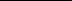 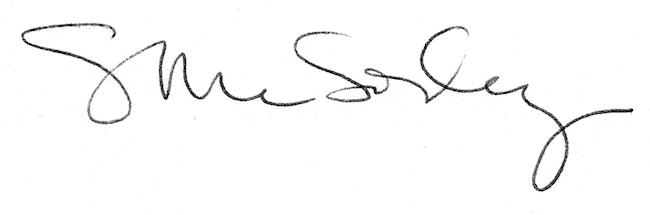 